Emergent Mixing of 10% Dextrose Fluids in Metabolic Emergencies(Place order from pharmacy concurrently and call 5-2434 for STAT)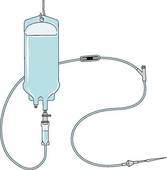 Created by: Randy Cordle MD and Wyn Wheeler PharmDRevised: 3/2015For Dextrose 10% and 0.45% Sodium Chloride (D10HNS): For Dextrose 10% and 0.9% Sodium Chloride (D10NS):Use stock bag of 250ml 0.45% Sodium Chloride (Half-normal Saline)Use stock bag of 250ml 0.9% Sodium Chloride (Half-Normal Saline)Clean additive port with alcoholClean additive port with alcoholAseptically remove and discard 50 ml of fluidAseptically remove and discard 50 ml of fluidAseptically add 50 ml of Dextrose 50% (from prefilled syringe or vial)Aseptically add 50 ml of Dextrose 50% (from prefilled syringe or vial)Label bag as D10 ½ NSLabel bag as D10NS